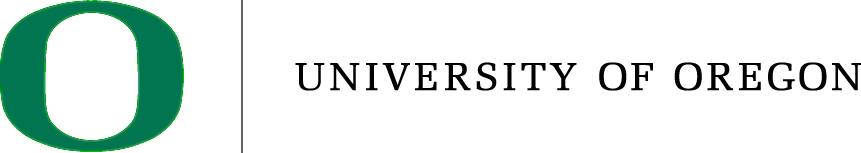 AqACS Onboarding ChecklistMinimum Training Required Prior to Animal HandlingAnimal Occupational Health and Safety ProgramAuthenticate at CITI and complete the course “University of Oregon Occupational Health and Safety for Working with Animals” (New to CITI?). If you already have a CITI account, please affiliate your already existing CITI account with the UO.Submit the “UO Employee Animal Occupational Health Questionnaire” to University Health Services (Animal Occupational Health and Safety Program Info).Volunteers/Unpaid Students OnlySubmit the “Volunteer Service Form” to:IACUC@uoregon.edu andRiskManagement@uoregon.eduAdditional Training Required to Obtain Facility AccessRegulatory TrainingUse your Duck ID to authenticate at AWS. Following successful authentication, we will grant access to the website.Authenticate at CITI and complete the course “University of Oregon Introduction to Animal Research”.Visit the AWS website and review the policies, then complete the quiz.Facility-Specific Orientation and OnboardingAqACS facilities: Contact aqacs@uoregon.eduStickleback facility: Contact mcurrey@uoregon.eduZIRC facility: Contact zirc@zebrafish.orgFacility-Specific Orientation and TrainingScheduled during Facility Orientation and Onboarding, facility-specific orientation and training tasks, including assessments, happen after all prerequisite requirements are met.Additional TrainingLaboratory/Protocol-Specific TrainingRead the IACUC protocol(s) associated with your project(s) (How to view protocols in RAP).Contact your supervisor for laboratory orientation including laboratory safety training.